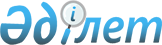 Сәтбаев қалалық мәслихатының 2016 жылғы 26 желтоқсандағы № 112 "2017 – 2019 жылдарға арналған қалалық бюджет туралы" шешіміне өзгерістер енгізу туралыҚарағанды облысы Сәтбаев қалалық мәслихатының 2017 жылғы 12 шілдедегі № 180 шешімі. Қарағанды облысының Әділет департаментінде 2017 жылғы 20 шілдеде № 4315 болып тіркелді
      Қазақстан Республикасының 2008 жылғы 4 желтоқсандағы Бюджет кодексіне, "Қазақстан Республикасындағы жергілікті мемлекеттік басқару және өзін-өзі басқару туралы" Қазақстан Республикасының 2001 жылғы 23 қаңтардағы Заңына сәйкес қалалық мәслихат ШЕШІМ ЕТТІ:
      1. Сәтбаев қалалық мәслихатының 2016 жылғы 26 желтоқсандағы № 112 "2017 – 2019 жылдарға арналған қалалық бюджет туралы" шешіміне (Нормативтік құқықтық актілерді мемлекеттік тіркеу тізілімінде № 4085 болып тіркелген, "Шарайна" газетінің 2017 жылғы 13 қаңтардағы 2 (2243) нөмірінде, Қазақстан Республикасы нормативтік құқықтық актілерінің эталондық бақылау банкінде электрондық түрде 2017 жылғы 25 қаңтарда жарияланған) келесі өзгерістер енгізілсін:
      1 тармақ жаңа редакцияда мазмұндалсын:
      "1. 2017 – 2019 жылдарға арналған қалалық бюджет тиісінше 1, 2 және 3 қосымшаларға сәйкес, оның ішінде 2017 жылға мынадай көлемдерде бекітілсін:
      1) кірістер – 21 057 664 мың теңге, оның ішінде:
      салықтық түсімдер бойынша – 3 323 437 мың теңге;
      салықтық емес түсімдер бойынша – 13 740 мың теңге;
      негізгі капиталды сатудан түсетін түсімдер бойынша – 9 000 мың теңге;
      трансферттер түсімдері бойынша – 17 711 487 мың теңге;
      2) шығындар – 21 673 816 мың теңге;
      3) таза бюджеттік кредиттеу – 0 мың теңге;
      бюджеттік кредиттер – 0 мың теңге;
      бюджеттік кредиттерді өтеу – 0 мың теңге;
      4) қаржы активтерімен жасалатын операциялар бойынша сальдо – 0 мың теңге, оның ішінде:
      қаржы активтерін сатып алу – 0 мың теңге;
      мемлекеттің қаржы активтерін сатудан түсетін түсімдер – 0 мың теңге;
      5) бюджет тапшылығы (профициті) – алу 616 152 мың теңге;
      6) бюджет тапшылығын (профицитін пайдалану) қаржыландыру – 616 152 мың теңге, оның ішінде:
      қарыздар түсімдері – 0 мың теңге;
      қарыздарды өтеу – 0 мың теңге;      
      бюджет қаражаттарының пайдаланылатын қалдықтары – 616 152 мың теңге.";
      3 тармақ жаңа редакцияда мазмұндалсын:
      "3. 2017 жылға арналған қалалық бюджет кірістерінің және шығындарының құрамында мынадай трансферттер қарастырылғаны 4 қосымшаға сәйкес ескерілсін:
      1) республикалық және облыстық бюджеттен ағымдағы нысаналы трансферттер 843 513 мың теңге сомасында;
      2) республикалық бюджеттен нысаналы даму трансферттері 11 215 622 мың теңге сомасында;
      3) облыстық бюджеттен нысаналы даму трансферттері 1 840 529 мың теңге сомасында.";
      көрсетілген шешімге 1, 4, 5 қосымшалары осы шешімге 1, 2, 3 қосымшаларына сәйкес жаңа редакцияда мазмұндалсын.
      2. Осы шешім 2017 жылғы 1 қаңтардан бастап қолданысқа енгізіледі. 2017 жылға арналған қалалық бюджет 2017 жылға арналған республикалық және облыстық бюджеттен бөлінген нысаналы трансферттер 2017 жылға арналған Жезқазған кентінің бюджеттік бағдарламаларының тізбесі
					© 2012. Қазақстан Республикасы Әділет министрлігінің «Қазақстан Республикасының Заңнама және құқықтық ақпарат институты» ШЖҚ РМК
				
      Сессия төрағасы

Т. Тәжбенов

      Қалалық
мәслихат хатшысы 

Т. Хмилярчук
Сәтбаев қалалық мәслихатының
2017 жылғы 12 шілдедегі
18 сессиясының № 180 шешіміне
1 қосымшаСәтбаев қалалық мәслихатының
2016 жылғы 26 желтоқсандағы
13 сессиясының № 112 шешіміне
1 қосымша
Санаты
Санаты
Санаты
Санаты
Сома (мың теңге)
Сыныбы
Сыныбы
Сыныбы
Сома (мың теңге)
Iшкi сыныбы
Iшкi сыныбы
Сома (мың теңге)
Атауы
Сома (мың теңге)
1
2
3
4
5
I. Кірістер
21 057 664
1
Салықтық түсімдер
3 323 437
01
Табыс салығы
788 933
2
Жеке табыс салығы
788 933
03
Әлеуметтiк салық
564 289
1
Әлеуметтік салық
564 289
04
Меншiкке салынатын салықтар
721 742
1
Мүлiкке салынатын салықтар
583 859
3
Жер салығы
14 000
4
Көлiк құралдарына салынатын салық
123 813
5
Бірыңғай жер салығы
70
05
Тауарларға, жұмыстарға және қызметтерге салынатын iшкi салықтар
1 230 473
2
Акциздер
6 630
3
Табиғи және басқа да ресурстарды пайдаланғаны үшiн түсетiн түсiмдер
1 153 583
4
Кәсiпкерлiк және кәсiби қызметтi жүргiзгенi үшiн алынатын алымдар
67 060
5
Ойын бизнесіне салық
3 200
08
Заңдық маңызы бар әрекеттерді жасағаны және (немесе) оған уәкілеттігі бар мемлекеттік органдар немесе лауазымды адамдар құжаттар бергені үшін алынатын міндетті төлемдер
18 000
1
Мемлекеттік баж
18 000
2
Салықтық емес түсiмдер
13 740
01
Мемлекеттік меншіктен түсетін кірістер
10 000
5
Мемлекет меншігіндегі мүлікті жалға беруден түсетін кірістер
10 000
06
Басқа да салықтық емес түсiмдер
3 740
1
Басқа да салықтық емес түсiмдер
3 740
3
Негізгі капиталды сатудан түсетін түсімдер
9 000
03
Жердi және материалдық емес активтердi сату
9 000
1
Жерді сату
6 030
2
Материалдық емес активтерді сату 
2 970
4
Трансферттердің түсімдері
17 711 487
02
Мемлекеттiк басқарудың жоғары тұрған органдарынан түсетiн трансферттер
17 711 487
2
Облыстық бюджеттен түсетiн трансферттер
17 711 487
Функционалдық топ
Функционалдық топ
Функционалдық топ
Функционалдық топ
Функционалдық топ
Сома (мың теңге)
Кіші функция
Кіші функция
Кіші функция
Кіші функция
Сома (мың теңге)
Бюджеттік бағдарламалардың әкiмшiсi
Бюджеттік бағдарламалардың әкiмшiсi
Бюджеттік бағдарламалардың әкiмшiсi
Сома (мың теңге)
Бағдарлама
Бағдарлама
Сома (мың теңге)
Атауы
Сома (мың теңге)
1
2
3
4
5
6
II. Шығындар
21 673 816
01
Жалпы сипаттағы мемлекеттiк қызметтер 
392 024
1
Мемлекеттiк басқарудың жалпы функцияларын орындайтын өкiлдi, атқарушы және басқа органдар
226 560
112
Аудан (облыстық маңызы бар қала) мәслихатының аппараты
26 145
112
001
Аудан (облыстық маңызы бар қала) мәслихатының қызметін қамтамасыз ету жөніндегі қызметтер
26 145
122
Аудан (облыстық маңызы бар қала) әкімінің аппараты
173 592
122
001
Аудан (облыстық маңызы бар қала) әкімінің қызметін қамтамасыз ету жөніндегі қызметтер
158 452
122
003
Мемлекеттік органның күрделі шығыстары
15 140
123
Қаладағы аудан, аудандық маңызы бар қала, кент, ауыл, ауылдық округ әкімінің аппараты
26 823
123
001
Қаладағы аудан, аудандық маңызы бар қаланың, кент, ауыл, ауылдық округ әкімінің қызметін қамтамасыз ету жөніндегі қызметтер
26 823
2
Қаржылық қызмет
7 812
459
Ауданның (облыстық маңызы бар қаланың) экономика және қаржы бөлімі
7 812
459
003
Салық салу мақсатында мүлікті бағалауды жүргізу
1 610
459
010
Жекешелендіру, коммуналдық меншікті басқару, жекешелендіруден кейінгі қызмет және осыған байланысты дауларды реттеу 
6 202
9
Жалпы сипаттағы өзге де мемлекеттiк қызметтер
157 652
454
Ауданның (облыстық маңызы бар қаланың) кәсіпкерлік және ауыл шаруашылығы бөлімі
31 076
454
001
Жергілікті деңгейде кәсіпкерлікті және ауыл шаруашылығын дамыту саласындағы мемлекеттік саясатты іске асыру жөніндегі қызметтер
31 076
459
Ауданның (облыстық маңызы бар қаланың) экономика және қаржы бөлімі
41 369
459
001
Ауданның (облыстық маңызы бар қаланың) экономикалық саясаттын қалыптастыру мен дамыту, мемлекеттік жоспарлау, бюджеттік атқару және коммуналдық меншігін басқару саласындағы мемлекеттік саясатты іске асыру жөніндегі қызметтер
41 369
467
Ауданның (облыстық маңызы бар қаланың) құрылыс бөлімі
8 000
467
040
Мемлекеттік органдардың объектілерін дамыту
8 000
492
Ауданның (облыстық маңызы бар қаланың) тұрғын үй-коммуналдық шаруашылығы, жолаушылар көлігі, автомобиль жолдары және тұрғын үй инспекциясы бөлімі
77 207
492
001
Жергілікті деңгейде тұрғын үй-коммуналдық шаруашылық, жолаушылар көлігі, автомобиль жолдары және тұрғын үй инспекциясы саласындағы мемлекеттік саясатты іске асыру жөніндегі қызметтер
70 207
492
013
Мемлекеттік органның күрделі шығыстары
7 000
02
Қорғаныс
16 883
1
Әскери мұқтаждар
16 696
122
Аудан (облыстық маңызы бар қала) әкімінің аппараты
16 696
122
005
Жалпыға бірдей әскери міндетті атқару шеңберіндегі іс-шаралар
16 696
2
Төтенше жағдайлар жөнiндегi жұмыстарды ұйымдастыру
187
122
Аудан (облыстық маңызы бар қала) әкімінің аппараты
187
122
007
Аудандық (қалалық) ауқымдағы дала өрттерінің, сондай-ақ мемлекеттік өртке қарсы қызмет органдары құрылмаған елдi мекендерде өрттердің алдын алу және оларды сөндіру жөніндегі іс-шаралар
187
03
Қоғамдық тәртіп, қауіпсіздік, құқықтық, сот, қылмыстық-атқару қызметі
35 083
9
Қоғамдық тәртіп және қауіпсіздік саласындағы басқа да қызметтер
35 083
492
Ауданның (облыстық маңызы бар қаланың) тұрғын үй-коммуналдық шаруашылығы, жолаушылар көлігі, автомобиль жолдары және тұрғын үй инспекциясы бөлімі
35 083
492
021
Елдi мекендерде жол қозғалысы қауiпсiздiгін қамтамасыз ету
35 083
04
Бiлiм беру
3 741 018
1
Мектепке дейiнгi тәрбие және оқыту
821 640
464
Ауданның (облыстық маңызы бар қаланың) білім бөлімі
808 301
464
040
Мектепке дейінгі білім беру ұйымдарында мемлекеттік білім беру тапсырысын іске асыруға
808 301
467
Ауданның (облыстық маңызы бар қаланың) құрылыс бөлімі
13 339
467
037
Мектепке дейiнгi тәрбие және оқыту объектілерін салу және реконструкциялау
13 339
2
Бастауыш, негізгі орта және жалпы орта білім беру
2 474 090
464
Ауданның (облыстық маңызы бар қаланың) білім бөлімі
2 474 090
464
003
Жалпы білім беру
2 250 970
464
006
Балаларға қосымша білім беру
223 120
9
Бiлiм беру саласындағы өзге де қызметтер
445 288
464
Ауданның (облыстық маңызы бар қаланың) білім бөлімі
445 288
464
001
Жергілікті деңгейде білім беру саласындағы мемлекеттік саясатты іске асыру жөніндегі қызметтер
25 227
464
005
Ауданның (облыстық маңызы бар қаланың) мемлекеттік білім беру мекемелер үшін оқулықтар мен оқу-әдiстемелiк кешендерді сатып алу және жеткізу
136 129
464
007
Аудандық (қалалық) ауқымдағы мектеп олимпиадаларын және мектептен тыс іс-шараларды өткiзу
988
464
015
Жетім баланы (жетім балаларды) және ата-аналарының қамқорынсыз қалған баланы (балаларды) күтіп-ұстауға қамқоршыларға (қорғаншыларға) ай сайынға ақшалай қаражат төлемі 
35 520
464
067
Ведомстволық бағыныстағы мемлекеттік мекемелерінің және ұйымдарының күрделі шығыстары
247 424
06
Әлеуметтiк көмек және әлеуметтiк қамсыздандыру
408 418
1
Әлеуметтiк қамсыздандыру
17 205
451
Ауданның (облыстық маңызы бар қаланың) жұмыспен қамту және әлеуметтік бағдарламалар бөлімі
13 451
451
005
Мемлекеттік атаулы әлеуметтік көмек 
1 850
451
016
18 жасқа дейінгі балаларға мемлекеттік жәрдемақылар
7 125
451
025
"Өрлеу" жобасы бойынша келісілген қаржылай көмекті енгізу
4 476
464
Ауданның (облыстық маңызы бар қаланың) білім бөлімі
3 754
464
030
Патронат тәрбиешілерге берілген баланы (балаларды) асырап бағу 
3 754
2
Әлеуметтiк көмек
340 840
451
Ауданның (облыстық маңызы бар қаланың) жұмыспен қамту және әлеуметтік бағдарламалар бөлімі
333 415
451
002
Жұмыспен қамту бағдарламасы
98 526
451
006
Тұрғын үйге көмек көрсету
2 500
451
007
Жергілікті өкілетті органдардың шешімі бойынша мұқтаж азаматтардың жекелеген топтарына әлеуметтік көмек
60 314
451
010
Үйден тәрбиеленіп оқытылатын мүгедек балаларды материалдық қамтамасыз ету
1 925
451
014
Мұқтаж азаматтарға үйде әлеуметтiк көмек көрсету
68 021
451
017
Мүгедектерді оңалту жеке бағдарламасына сәйкес, мұқтаж мүгедектерді міндетті гигиеналық құралдармен және ымдау тілі мамандарының қызмет көрсетуін, жеке көмекшілермен қамтамасыз ету
76 245
451
023
Жұмыспен қамту орталықтарының қызметін қамтамасыз ету
25 884
464
Ауданның (облыстық маңызы бар қаланың) білім бөлімі
7 425
464
008
Жергілікті өкілді органдардың шешімі бойынша білім беру ұйымдарының күндізгі оқу нысанында оқитындар мен тәрбиеленушілерді қоғамдық көлікте (таксиден басқа) жеңілдікпен жол жүру түрінде әлеуметтік қолдау 
7 425
9
Әлеуметтiк көмек және әлеуметтiк қамтамасыз ету салаларындағы өзге де қызметтер
50 373
451
Ауданның (облыстық маңызы бар қаланың) жұмыспен қамту және әлеуметтік бағдарламалар бөлімі
50 373
451
001
Жергілікті деңгейде халық үшін әлеуметтік бағдарламаларды жұмыспен қамтуды қамтамасыз етуді іске асыру саласындағы мемлекеттік саясатты іске асыру жөніндегі қызметтер 
39 508
451
011
Жәрдемақыларды және басқа да әлеуметтік төлемдерді есептеу, төлеу мен жеткізу бойынша қызметтерге ақы төлеу
300
451
050
Қазақстан Республикасында мүгедектердің құқықтарын қамтамасыз ету және өмір сүру сапасын жақсарту жөніндегі 2012 - 2018 жылдарға арналған іс-шаралар жоспарын іске асыру
10 565
07
Тұрғын үй-коммуналдық шаруашылық
13 656 210
1
Тұрғын үй шаруашылығы
12 101 253
467
Ауданның (облыстық маңызы бар қаланың) құрылыс бөлімі
12 101 253
467
003
Коммуналдық тұрғын үй қорының тұрғын үйін жобалау және (немесе) салу, реконструкциялау
5 899
467
004
Инженерлік-коммуникациялық инфрақұрылымды жобалау, дамыту және (немесе) жайластыру
122 589
467
063
Бұзылу аумағынан тұрғындарды көшіру үшін тұрғын-үй құрылысына 
11 972 765
2
Коммуналдық шаруашылық
1 087 862
123
Қаладағы аудан, аудандық маңызы бар қала, кент, ауыл, ауылдық округ әкімінің аппараты
800
123
014
Елді мекендерді сумен жабдықтауды ұйымдастыру
800
467
Ауданның (облыстық маңызы бар қаланың) құрылыс бөлімі
9 845
467
006
Сумен жабдықтау және су бұру жүйесін дамыту
9 845
492
Ауданның (облыстық маңызы бар қаланың) тұрғын үй-коммуналдық шаруашылығы, жолаушылар көлігі, автомобиль жолдары және тұрғын үй инспекциясы бөлімі
1 077 217
492
012
Сумен жабдықтау және су бұру жүйесінің жұмыс істеуі
13 845
492
026
Ауданның (облыстық маңызы бар қаланың) коммуналдық меншігіндегі жылу желілерін пайдалануды ұйымдастыру
1 063 372
3
Елді-мекендерді көркейту
467 095
123
Қаладағы аудан, аудандық маңызы бар қала, кент, ауыл, ауылдық округ әкімінің аппараты
2 817
123
008
Елді мекендердегі көшелерді жарықтандыру
2 179
123
009
Елді мекендердің санитариясын қамтамасыз ету
248
123
011
Елді мекендерді абаттандыру мен көгалдандыру
390
492
Ауданның (облыстық маңызы бар қаланың) тұрғын үй-коммуналдық шаруашылығы, жолаушылар көлігі, автомобиль жолдары және тұрғын үй инспекциясы бөлімі
464 278
492
015
Елдi мекендердегі көшелердi жарықтандыру
51 438
492
016
Елдi мекендердiң санитариясын қамтамасыз ету
33 400
492
017
Жерлеу орындарын ұстау және туыстары жоқ адамдарды жерлеу
2 100
492
018
Елдi мекендердi абаттандыру және көгалдандыру
377 340
08
Мәдениет, спорт, туризм және ақпараттық кеңістiк
635 464
1
Мәдениет саласындағы қызмет
229 233
455
Ауданның (облыстық маңызы бар қаланың) мәдениет және тілдерді дамыту бөлімі
229 233
455
003
Мәдени-демалыс жұмысын қолдау
229 233
2
Спорт
201 214
465
Ауданның (облыстық маңызы бар қаланың) дене шынықтыру және спорт бөлімі 
201 214
465
001
Жергілікті деңгейде дене шынықтыру және спорт саласындағы мемлекеттік саясатты іске асыру жөніндегі қызметтер
13 350
465
005
Ұлттық және бұқаралық спорт түрлерін дамыту
161 291
465
006
Аудандық (облыстық маңызы бар қалалық) деңгейде спорттық жарыстар өткiзу
12 696
465
007
Әртүрлi спорт түрлерi бойынша аудан (облыстық маңызы бар қала) құрама командаларының мүшелерiн дайындау және олардың облыстық спорт жарыстарына қатысуы
13 877
3
Ақпараттық кеңiстiк
97 126
455
Ауданның (облыстық маңызы бар қаланың) мәдениет және тілдерді дамыту бөлімі
56 986
455
006
Аудандық (қалалық) кiтапханалардың жұмыс iстеуi
54 036
455
007
Мемлекеттiк тiлдi және Қазақстан халқының басқа да тiлдерін дамыту
2 950
456
Ауданның (облыстық маңызы бар қаланың) ішкі саясат бөлімі
40 140
456
002
Мемлекеттік ақпараттық саясат жүргізу жөніндегі қызметтер
40 140
9
Мәдениет, спорт, туризм және ақпараттық кеңiстiктi ұйымдастыру жөнiндегi өзге де қызметтер
107 891
455
Ауданның (облыстық маңызы бар қаланың) мәдениет және тілдерді дамыту бөлімі
15 671
455
001
Жергілікті деңгейде тілдерді және мәдениетті дамыту саласындағы мемлекеттік саясатты іске асыру жөніндегі қызметтер
15 671
456
Ауданның (облыстық маңызы бар қаланың) ішкі саясат бөлімі
92 220
456
001
Жергілікті деңгейде ақпарат, мемлекеттілікті нығайту және азаматтардың әлеуметтік сенімділігін қалыптастыру саласында мемлекеттік саясатты іске асыру жөніндегі қызметтер
71 596
456
003
Жастар саясаты саласында іс-шараларды іске асыру
20 624
10
Ауыл, су, орман, балық шаруашылығы, ерекше қорғалатын табиғи аумақтар, қоршаған ортаны және жануарлар дүниесін қорғау, жер қатынастары
58 288
1
Ауыл шаруашылығы
32 271
473
Ауданның (облыстық маңызы бар қаланың) ветеринария бөлімі
32 271
473
001
Жергілікті деңгейде ветеринария саласындағы мемлекеттік саясатты іске асыру жөніндегі қызметтер
12 633
473
005
Мал көмiндiлерiнiң (биотермиялық шұңқырлардың) жұмыс iстеуiн қамтамасыз ету
2 837
473
007
Қаңғыбас иттер мен мысықтарды аулауды және жоюды ұйымдастыру
6 720
473
008
Алып қойылатын және жойылатын ауру жануарлардың, жануарлардан алынатын өнімдер мен шикізаттың құнын иелеріне өтеу
500
473
009
Жануарлардың энзоотиялық аурулары бойынша ветеринариялық іс-шараларды жүргізу
1 100
473
010
Ауыл шаруашылығы жануарларын сәйкестендіру жөніндегі іс-шараларды өткізу 
1 472
473
011
Эпизоотияға қарсы іс-шаралар жүргізу
7 009
6
Жер қатынастары
26 017
463
Ауданның (облыстық маңызы бар қаланың) жер қатынастары бөлімі
26 017
463
001
Аудан (облыстық маңызы бар қала) аумағында жер қатынастарын реттеу саласындағы мемлекеттік саясатты іске асыру жөніндегі қызметтер
19 227
463
002
Ауыл шаруашылығы алқаптарын бiр түрден екiншiсiне ауыстыру жөнiндегi жұмыстар
870
463
004
Жердi аймақтарға бөлу жөнiндегi жұмыстарды ұйымдастыру
5 920
11
Өнеркәсіп, сәулет, қала құрылысы және құрылыс қызметі
79 155
2
Сәулет, қала құрылысы және құрылыс қызметі
79 155
467
Ауданның (облыстық маңызы бар қаланың) құрылыс бөлімі
60 174
467
001
Жергілікті деңгейде құрылыс саласындағы мемлекеттік саясатты іске асыру жөніндегі қызметтер
60 174
468
Ауданның (облыстық маңызы бар қаланың) сәулет және қала құрылысы бөлімі
18 981
468
001
Жергілікті деңгейде сәулет және қала құрылысы саласындағы мемлекеттік саясатты іске асыру жөніндегі қызметтер
18 981
12
Көлiк және коммуникация
1 082 315
1
Автомобиль көлiгi
1 073 315
492
Ауданның (облыстық маңызы бар қаланың) тұрғын үй-коммуналдық шаруашылығы, жолаушылар көлігі, автомобиль жолдары және тұрғын үй инспекциясы бөлімі
1 073 315
492
020
Көлік инфрақұрылымын дамыту
24 025
492
023
Автомобиль жолдарының жұмыс істеуін қамтамасыз ету
1 049 290
9
Көлiк және коммуникациялар саласындағы өзге де қызметтер
9 000
492
Ауданның (облыстық маңызы бар қаланың) тұрғын үй-коммуналдық шаруашылығы, жолаушылар көлігі, автомобиль жолдары және тұрғын үй инспекциясы бөлімі
9 000
492
037
Әлеуметтік маңызы бар қалалық (ауылдық), қала маңындағы және ауданішілік қатынастар бойынша жолаушылар тасымалдарын субсидиялау
9 000
13
Басқалар
1 089 363
3
Кәсiпкерлiк қызметтi қолдау және бәсекелестікті қорғау
2 000
454
Ауданның (облыстық маңызы бар қаланың) кәсіпкерлік және ауыл шаруашылығы бөлімі
2 000
454
006
Кәсіпкерлік қызметті қолдау
2 000
9
Басқалар
1 087 363
459
Ауданның (облыстық маңызы бар қаланың) экономика және қаржы бөлімі
60 000
459
012
Ауданның (облыстық маңызы бар қаланың) жергілікті атқарушы органының резерві 
60 000
467
Ауданның (облыстық маңызы бар қаланың) құрылыс бөлімі
1 027 363
467
085
Моноқалаларда бюджеттік инвестициялық жобаларды іске асыру
1 027 363
14
Борышқа қызмет көрсету
3
1
Борышқа қызмет көрсету
3
459
Ауданның (облыстық маңызы бар қаланың) экономика және қаржы бөлімі
3
459
021
Жергілікті атқарушы органдардың облыстық бюджеттен қарыздар бойынша сыйақылар мен өзге де төлемдерді төлеу бойынша борышына қызмет көрсету 
3
15
Трансферттер
479 592
1
Трансферттер
479 592
459
Ауданның (облыстық маңызы бар қаланың) экономика және қаржы бөлімі
479 592
459
006
Нысаналы пайдаланылмаған (толық пайдаланылмаған) трансферттерді қайтару
473 863
459
051
Жергілікті өзін-өзі басқару органдарына берілетін трансферттер
2 500
459
054
Қазақстан Республикасының Ұлттық қорынан берілетін нысаналы трансферт есебінен республикалық бюджеттен бөлінген пайдаланылмаған (түгел пайдаланылмаған) нысаналы трансферттердің сомасын қайтару
3 229
459
III. Таза бюджеттік кредиттеу
0
459
Бюджеттік кредиттер
0
Санаты
Санаты
Санаты
Санаты
Сома (мың теңге)
Сыныбы
Сыныбы
Атауы
Сома (мың теңге)
Iшкi сыныбы
Iшкi сыныбы
Сома (мың теңге)
1
2
3
4
5
Бюджеттік кредиттерді өтеу
0
Функционалдық топ 
Функционалдық топ 
Функционалдық топ 
Функционалдық топ 
Функционалдық топ 
Сома (мың теңге)
Кіші функция Атауы
Кіші функция Атауы
Кіші функция Атауы
Кіші функция Атауы
Сома (мың теңге)
Бюджеттік бағдарламалардың әкiмшiсi
Бюджеттік бағдарламалардың әкiмшiсi
Бюджеттік бағдарламалардың әкiмшiсi
Сома (мың теңге)
Бағдарлама
Бағдарлама
Сома (мың теңге)
1
2
3
4
5
6
IV. Қаржы активтерімен операциялар бойынша сальдо
0
Қаржы активтерін сатып алу
0
Санаты
Санаты
Санаты
Санаты
Сома (мың теңге)
Сыныбы Атауы
Сыныбы Атауы
Сыныбы Атауы
Сома (мың теңге)
Iшкi сыныбы
Iшкi сыныбы
Сома (мың теңге)
1
2
3
4
5
Мемлекеттің қаржы активтерін сатудан түсетін түсімдер
0
Функционалдық топ 
Функционалдық топ 
Функционалдық топ 
Функционалдық топ 
Функционалдық топ 
Сома (мың теңге)
Кіші функция
Кіші функция
Кіші функция
Кіші функция
Сома (мың теңге)
Бюджеттік бағдарламалардың әкiмшiсi
Бюджеттік бағдарламалардың әкiмшiсi
Бюджеттік бағдарламалардың әкiмшiсi
Сома (мың теңге)
Бағдарлама Атауы
Бағдарлама Атауы
Сома (мың теңге)
1
2
3
4
5
6
V. Бюджет тапшылығы (профициті)
-616 152
VI. Бюджет тапшылығын (профицитін пайдалану) қаржыландыру 
616 152
Санаты
Санаты
Санаты
Санаты
Сома (мың теңге)
Сыныбы Атауы
Сыныбы Атауы
Сыныбы Атауы
Сома (мың теңге)
Iшкi сыныбы
Iшкi сыныбы
Сома (мың теңге)
1
2
3
4
5
7
Қарыздар түсімі
0
01
Мемлекеттік ішкі қарыздар
0
2
Қарыз алу келісім-шарттары
0
Санаты
Санаты
Санаты
Санаты
Сома (мың теңге)
Сыныбы Атауы
Сыныбы Атауы
Сыныбы Атауы
Сома (мың теңге)
Iшкi сыныбы
Iшкi сыныбы
Сома (мың теңге)
1
2
3
4
5
8
Бюджет қаражатының пайдаланылатын қалдықтары
616 152
01
Бюджет қаражаты қалдықтары
616 152
1
Бюджет қаражатының бос қалдықтары
616 152Сәтбаев қалалық мәслихатының
2017 жылғы 12 шілдедегі
18 сессиясының № 180 шешіміне
2 қосымшаСәтбаев қалалық мәслихатының
2016 жылғы 26 желтоқсандағы
13 сессиясының № 112 шешіміне
4 қосымша
Атауы
Сома (мың теңге)
1
2
Барлығы
13 899 664
ағымдағы нысаналы трансферттер
843 513
тілдік курстар бойынша тағылымдамадан өткен мұғалімдерге және оқу кезеңінде негізгі қызметкерді алмастырғаны үшін мұғалімдерге қосымша ақы төлеуге 
9 815
Қазақстан Республикасында мүгедектердің құқықтарын қамтамасыз ету және өмір сүру сапасын жақсарту жөніндегі 2012 - 2018 жылдарға арналған іс-шаралар жоспарын іске асыруға 
10 565
"Өрлеу" жобасы бойынша келісілген қаржылай көмекті енгізуге 
4 476
Қолданыстан шығарылатын және жойылатын ауру малдардың, азық-түліктердің және жануар тектес шикізаттардың құнын иелелеріне өтеуге 
500

нәтижелі жұмыспен қамтуды және жаппай кәсіпкерлікті дамыту бағдарламасы еңбек нарығын дамытуға бағытталған ісшараларды іске асыруға
15 400
цифрлық білім беру инфрақұрылымын құруға 
9 799
материалдық-техникалық базаны нығайтуға және білім беру нысандарына жөндеу жүргізуге
10 000
автомобиль жолдарын және елді мекендердің көшелерін орташа 
жөндеуден өткізуге 
756 896
еңбек нарығындағы қажетті мамандықтар бойынша жұмыс кадрларын қысқа мерзімді кәсіби оқытуға
25 897
вакцинация бойынша қызметтер көрсету, ветеринариялық препараттарды сақтау және тасымалдауға
165
дамуға:
13 056 151
республикалық бюджет есебінен
11 215 622
бұзылу аумағынан тұрғындарды көшіру үшін тұрғын-үй құрылысына
10 454 439
моноқалаларда бюджеттік инвестициялық жобаларды іске асыруға
761 183
облыстық бюджет есебінен
1 840 529
бұзылу аумағынан тұрғындарды көшіру үшін тұрғын-үй құрылысына
1 518 061
моноқалаларда бюджеттік инвестициялық жобаларды іске асыруға
266 180
инженерлік-коммуникациялық инфрақұрылымды жобалау, дамыту және (немесе) жайластыру
43 049
мектепке дейiнгi тәрбие және оқыту объектілерін салу және реконструкциялауға
13 239Сәтбаев қалалық мәслихатының
2017 жылғы 12 шілдедегі
18 сессиясының № 180 шешіміне
3 қосымшаСәтбаев қалалық мәслихатының
2016 жылғы 26 желтоқсандағы
13 сессиясының № 112 шешіміне
5 қосымша
Функционалдық топ Атауы
Функционалдық топ Атауы
Функционалдық топ Атауы
Функционалдық топ Атауы
Функционалдық топ Атауы
Сома (мың теңге)
Кіші функция
Кіші функция
Кіші функция
Кіші функция
Сома (мың теңге)
Бюджеттік бағдарламалардың әкiмшiсi
Бюджеттік бағдарламалардың әкiмшiсi
Бюджеттік бағдарламалардың әкiмшiсi
Сома (мың теңге)
Бағдарлама
Бағдарлама
Сома (мың теңге)
1
2
3
4
5
6
Шығындар
30 440
01
Жалпы сипаттағы мемлекеттiк қызметтер 
26 823
1
Мемлекеттiк басқарудың жалпы функцияларын орындайтын өкiлдi, атқарушы және басқа органдар
26 823
123
Қаладағы аудан, аудандық маңызы бар қала, кент, ауыл, ауылдық округ әкімінің аппараты
26 823
001
Қаладағы аудан, аудандық маңызы бар қаланың, кент, ауыл, ауылдық округ әкімінің қызметін қамтамасыз ету жөніндегі қызметтер
26 823
07
Тұрғын үй-коммуналдық шаруашылық
3 617
2
Коммуналдық шаруашылық
800
123
Қаладағы аудан, аудандық маңызы бар қала, кент, ауыл, ауылдық округ әкімінің аппараты
800
014
Елді мекендерді сумен жабдықтауды ұйымдастыру
800
3
Елді-мекендерді көркейту
2 817
123
Қаладағы аудан, аудандық маңызы бар қала, кент, ауыл, ауылдық округ әкімінің аппараты
2 817
008
Елді мекендердегі көшелерді жарықтандыру
2 179
009
Елді мекендердің санитариясын қамтамасыз ету
248
011
Елді мекендерді абаттандыру мен көгалдандыру
390